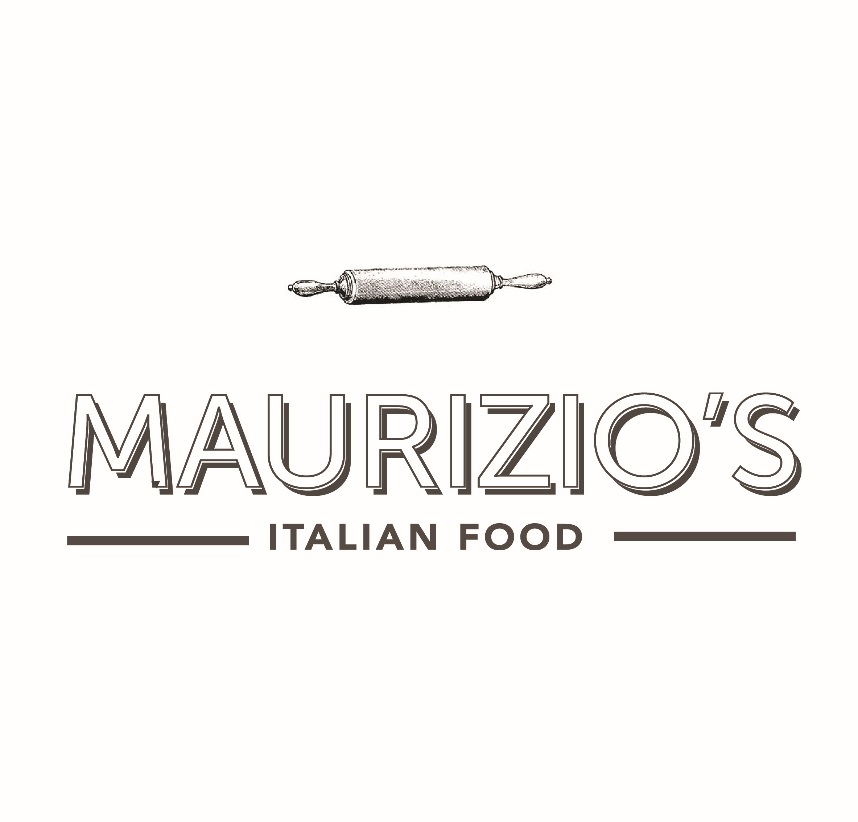 Pizza All pizzas 8.50 eurBufala Margherita Tomato Sauce, Bufala Mozzarella, BasilRomanaTomato Sauce, Mozzarella, Prosciutto Cotto, Mushrooms Sautéed in White WineDiavolaTomato Puree, Mozzarella, Salsicce Piccante, Fresh Chili‘NdujaTomato Puree, Mozzarella, ‘NdujaParmaTomato Puree, Mozzarella, Rucola, Prociutto Di Parma, Parmigiano Reggiano, Crema Di BalsamicCapricciosaTomato Puree, Prosciutto Cotto, Artichokes, Anchovies, Black OlivesPortobelloTomato Puree, Mozzarella, Gorgonzola Dolce, Portobello MushroomsMediterraneaTomato Puree, Mozzarella, Aubergine, Zucchini, Fennel, Pepper, OnionTonnoTomato Puree, Mozzarella, Tuna, Red Onion, Black OlivesAntipastoCaprese salad										6,50 eurCheese plate served with home baked garlic bread					9,50 eurCold cuts served with home baked garlic bread					9,50 eurSoupSoup of the day										4,50 eur					PastaOven baked lasagne									8,50 eurDessertHomemade Tiramisu									4,50 eurDrinksEspresso											1,80 eurAmericano											2,00 eurCappuccino										2,30 eurLatte												2,50 eurTea												2,00 eurPeroni beer											2,50 eurVino della casa bianco/rosso								3,50 eurProsecco											3,50 eurCocaCola											2,00 eurFanta												2,00 eurSprite												2,00 eurJuice												2,00 eur